Uprzejmie proszę o wydanie plansz dyplomowych, które zostały złożone po obronie pracy 

dyplomowej: ………………………………………………………………………………………………………………………………………………..(temat pracy)……………………………………………..Podpis absolwentaPlansze zostaną wydane w terminie 7 dni od złożenia wniosku.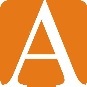 WYDZIAŁ ARCHITEKTURY POLITECHNIKA POZNAŃSKAPoznań, dnia……………………….r.………………………………………………...……………….…Imię i nazwisko……………………………………..……….…………….………Numer albumuArchitektura stacjonarne/niestacjonarne*        I stopnia/ II stopnia*Data obrony………………………………………………………..………………………………………………...…………..……Adres korespondencyjny…………………………………………………..……..………Nr telefonuDziekanat Wydziału Architektury